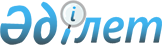 Шарбақты аудандық мәслихатының 2011 жылғы 20 желтоқсандағы N 220/45 "Шарбақты ауданының 2012 - 2014 жылдарға арналған бюджеті туралы" шешіміне өзгерістер мен толықтырулар енгізу туралы
					
			Күшін жойған
			
			
		
					Павлодар облысы Шарбақты аудандық мәслихатының 2012 жылғы 28 мамырдағы N 16/7 шешімі. Павлодар облысының Әділет департаментінде 2012 жылғы 05 маусымда N 12-13-147 тіркелді. Күші жойылды - Павлодар облысы Шарбақты аудандық мәслихатының 2013 жылғы 30 қаңтардағы N 62/19 шешімімен      РҚАО ескертпесі:

      Мәтінде авторлық орфография және пунктуация сақталған.      Ескерту. Күші жойылды - Павлодар облысы Шарбақты аудандық мәслихатының 30.01.2013 N 62/19 шешімімен.

      Қазақстан Республикасының 2008 жылғы 4 желтоқсандағы Бюджет кодексінің 106–бабы 2–тармағының 4) тармақшасы, 109–бабының 5–тармағына, Қазақстан Республикасының 2001 жылғы 23 қаңтардағы "Қазақстан Республикасындағы жергілікті мемлекеттік басқару және өзін–өзі басқару туралы" Заңының 6–бабы 1–тармағының 1) тармақшасына   сәйкес, Шарбақты аудандық мәслихаты ШЕШІМ ЕТЕДІ:



      1. Шарбақты аудандық мәслихатының 2011 жылғы 20 желтоқсандағы N 220/45 "Шарбақты ауданының 2012 – 2014 жылдарға арналған бюджеті туралы" (Нормативтік құқықтық актілерді мемлекеттік тіркеу тізілімінде N 12–13–136 тіркелген) шешіміне келесі өзгерістер мен толықтырулар енгізілсін:



      1–тармақта:

      1) тармақшада:

      "2156302" деген сандар "2201767" деген сандарымен ауыстырылсын;

      "1831800" деген сандар "1877265" деген сандарымен ауыстырылысын;

      2) тармақшада "2390563" деген сандар "2436028" деген сандарымен ауыстырылысын;



      3–1 тармақ келесі мазмұндағы абзацпен толықтырылсын:

      "Ауылдық елді мекендерді дамыту шеңберінде әлеуметтік инфрақұрылым объектілерін жөндеуге – 16434 мың теңге.";



      3–3 тармақ келесі мазмұндағы абзацпен толықтырылсын:

      "Жұмыспен қамту 2020 бағдарламасының шеңберінде ауылдық елді мекендерді дамыту үшін – 29031 мың теңге.";



      осы шешімнің қосымшасына сәйкес көрсетілген шешімнің 1 қосымшасы жаңа редакцияда баяндалсын.



      2. Осы шешімнің орындалуын бақылау Шарбақты аудандық мәслихатының бюджет және әлеуметтік–экономикалық даму мәселесі жөніндегі тұрақты комиссиясына жүктелсін.



      3. Осы шешім 2012 жылғы 1 қаңтардан бастап қолданысқа енеді.      Сессия төрағасы, аудандық

      мәслихат хатшысы                           Т. Абдрахманов

Аудандық мәслихаттың 2012 жылғы

28 мамырдағы N 16/7 шешіміне  

қосымша           Аудандық мәслихаттың 2011 жылғы 

20 желтоқсандағы N 220/45 шешіміне

1 қосымша            2012 жылға арналған аудандық бюджет

(өзгерістер және толықтыруларымен)
					© 2012. Қазақстан Республикасы Әділет министрлігінің «Қазақстан Республикасының Заңнама және құқықтық ақпарат институты» ШЖҚ РМК
				СанатыСанатыСанатыСанатыСомасы (мың теңге)СыныбыСыныбыСыныбыСомасы (мың теңге)Ішкі сыныбы               АтауыІшкі сыныбы               АтауыСомасы (мың теңге)12345I. Кірістер22017671Салықтық түсімдер31801001Табыс салығы1493852Жеке табыс салығы14938503Әлеуметтік салық1195081Әлеуметтік салық11950804Меншікке салынатын салықтар421671Мүлікке салынатын салықтар171203Жер салығы74664Көлік құралдарына салынатын салық152275Бірыңғай жер салығы235405Тауарларға, жұмыстарға және қызметтерге салынатын ішкі салықтар47392Акциздер16373Табиғи және басқа да ресурстарды пайдаланғаны үшін түсетін түсімдер10914Кәсіпкерлік және кәсіби қызметті жүргізгені үшін алынатын алымдар18965Ойын бизнесіне салық11508Заңдық мәнді іс-әрекеттерді жасағаны және (немесе) оған уәкілеттігі бар мемлекеттік органдар немесе лауазымды адамдар құжаттар бергені үшін алынатын міндетті төлемдер22111Мемлекеттік баж22112Салықтық емес түсімдер525801Мемлекеттік меншіктен түсетін кірістер27585Мемлекет меншігіндегі мүлікті жалға беруден түсетін кірістер27547Мемлекеттік бюджеттен берілген кредиттер бойынша сыйақылар406Басқа да салықтық емес түсімдер25001Басқа да салықтық емес түсімдер25003Негізгі капиталды сатудан түсетін түсімдер123403Жерді және материалдық емес активтерді сату12341Жерді сату12344Трансферттердің түсімдері187726502Мемлекеттік басқарудың жоғары тұрған органдарынан түсетін трансферттер18772652Облыстық бюджеттен түсетін трансферттер1877265Функционалдық топФункционалдық топФункционалдық топФункционалдық топФункционалдық топСомасы (мың теңге)Функционалдық кіші топФункционалдық кіші топФункционалдық кіші топФункционалдық кіші топСомасы (мың теңге)Бюджеттік бағдарлама әкімшісіБюджеттік бағдарлама әкімшісіБюджеттік бағдарлама әкімшісіСомасы (мың теңге)Бағдарлама                АтауыБағдарлама                АтауыСомасы (мың теңге)123456II. Шығындар243602801Жалпы сипаттағы мемлекеттік қызметтер2380111Мемлекеттiк басқарудың жалпы функцияларын орындайтын өкiлдiк, атқарушы және басқа органдар208988112Аудан (облыстық маңызы бар қала) мәслихатының аппараты12507001Аудан (облыстық маңызы бар қала) мәслихатының қызметін қамтамасыз ету жөніндегі қызметтер12327003Мемлекеттік мекемелердің күрделі шығыстары180122Аудан (облыстық маңызы бар қала) әкімінің аппараты50412001Аудан (облыстық маңызы бар қала) әкімінің қызметін қамтамасыз ету жөніндегі қызметтер44212003Мемлекеттік органның күрделі шығыстары6200123Қаладағы аудан, аудандық маңызы бар қаланың, кент, ауыл (село), ауылдық (селолық) округ әкімінің аппараты146069001Қаладағы аудан, аудандық маңызы бар қаланың, кент, ауыл (село), ауылдық (селолық) округ әкімінің қызметін қамтамасыз ету жөніндегі қызметтер135585022Мемлекеттік органның күрделі шығыстары104842Қаржылық қызмет15938452Ауданның (облыстық маңызы бар қаланың) қаржы бөлімі15938001Ауданның (облыстық маңызы бар қаланың) бюджетін орындау және ауданның (облыстық маңызы бар қаланың) коммуналдық меншігін басқару саласындағы мемлекеттік саясатты іске асыру жөніндегі қызметтер11254003Салық салу мақсатында мүлікті бағалауды жүргізу1500010Жекешелендіру, коммуналдық меншікті басқару, жекешелендіруден кейінгі қызмет және осыған байланысты дауларды  реттеу100011Коммуналдық меншікке түскен мүлікті есепке алу, сақтау, бағалау және сату1384018Мемлекеттік органдың күрделі шығыстары17005Жоспарлау және статистикалық қызмет13085453Ауданның (облыстық маңызы бар қаланың) экономика және бюджеттік жоспарлау бөлімі13085001Экономикалық саясатты, мемлекеттік жоспарлау жүйесін қалыптастыру және дамыту және ауданды (облыстық маңызы бар қаланы) басқару саласындағы мемлекеттік саясатты іске асыру жөніндегі қызметтер1308502Қорғаныс95841Әскери мұқтаждықтар7342122Аудан (облыстық маңызы бар қала) әкімінің аппараты7342005Жалпыға бірдей әскери міндетті атқару шеңберіндегі іс-шаралар73422Төтенше жағдайлар жөніндегі жұмыстарды ұйымдастыру2242122Аудан (облыстық маңызы бар қала) әкімінің аппараты2242007Аудандық (қалалық) ауқымдағы дала өрттерінің, сондай-ақ мемлекеттік өртке қарсы қызмет органдары құрылмаған елдi мекендерде өрттердің алдын алу және оларды сөндіру жөніндегі іс-шаралар224204Білім беру13968811Мектепке дейiнгi тәрбиелеу және оқыту73868464Ауданның (облыстық маңызы бар қаланың) білім бөлімі73868009Мектепке дейінгі тәрбиелеу мен оқытуды қамтамасыз ету73295021Республикалық бюджеттен берілетін нысаналы трансферттер есебінен мектепке дейінгі ұйымдардың тәрбиешілеріне біліктілік санаты үшін қосымша ақының мөлшерін ұлғайту5732Бастауыш, негізгі орта және жалпы орта білім беру1268394123Қаладағы аудан, аудандық маңызы бар қала, кент, ауыл (село), ауылдық (селолық) округ әкімінің аппараты7173005Ауылдық (селолық) жерлерде балаларды мектепке дейін тегін алып баруды және кері алып келуді ұйымдастыру7173464Ауданның (облыстық маңызы бар қаланың) білім бөлімі1261221003Жалпы білім беру1215764006Балаларға қосымша білім беру26582064Республикалық бюджеттен берілетін трансферттер есебінен мектеп мұғалімдеріне біліктілік санаты үшін қосымша ақының мөлшерін ұлғайту188759Білім беру саласындағы өзге де қызметтер54619464Ауданның (облыстық маңызы бар қаланың) білім бөлімі36819001Жергілікті деңгейде білім беру саласындағы мемлекеттік саясатты іске асыру жөніндегі қызметтер12542005Ауданның (облыстық маңызы бар қаланың) мемлекеттік білім беру мекемелер үшін оқулықтар мен оқу-әдiстемелiк кешендерді сатып алу және жеткізу14632007Аудандық (қалалық) ауқымдағы мектеп олимпиадаларын және мектептен тыс іс-шараларды, конкурстарды өткiзу1450015Республикалық бюджеттен берілетін трансферттер есебінен жетім баланы (жетім балаларды) және ата-аналарының қамқорынсыз қалған баланы (балаларды) күтіп-ұстауға асыраушыларына ай сайынғы ақшалай қаражат төлемдері6295020Республикалық бюджеттен берілетін трансферттер есебінен үйде оқытылатын мүгедек балаларды жабдықпен, бағдарламалық қамтыммен қамтамасыз ету1900466Ауданның (облыстық маңызы бар қаланың) сәулет, қала құрылысы және құрылыс бөлімі17800037Білім беру объектілерін салу және реконструкциялау1780005Денсаулық сақтау6239Денсаулық сақтау саласындағы өзге де қызметтер623123Қаладағы аудан, аудандық маңызы бар қала, кент, ауыл (село), ауылдық (селолық) округ әкімінің аппараты623002Ерекше жағдайларда сырқаты ауыр адамдарды дәрігерлік көмек көрсететін ең жақын денсаулық сақтау ұйымына жеткізуді ұйымдастыру62306Әлеуметтiк көмек және әлеуметтiк қамтамасыз ету1123922Әлеуметтік көмек93667123Қаладағы аудан, аудандық маңызы бар қала, кент, ауыл (село), ауылдық (селолық) округ әкімінің аппараты9057003Мұқтаж азаматтарға үйінде әлеуметтік көмек көрсету9057451Ауданның (облыстық маңызы бар қаланың) жұмыспен қамту және әлеуметтік бағдарламалар бөлімі84610002Жұмыспен қамту бағдарламасы22361005Мемлекеттік атаулы әлеуметтік көмек4300007Жергілікті өкілетті органдардың шешімі бойынша мұқтаж азаматтардың жекелеген топтарына әлеуметтік көмек38802010Үйден тәрбиеленіп оқытылатын мүгедек балаларды материалдық қамтамасыз ету81501618 жасқа дейінгі балаларға мемлекеттік жәрдемақылар3793017Мүгедектерді оңалту жеке бағдарламасына сәйкес, мұқтаж мүгедектерді міндетті гигиеналық құралдармен және ымдау тілі мамандарының қызмет көрсетуін, жеке көмекшілермен қамтамасыз ету6575023Жұмыспен қамту орталықтарының қызметін қамтамасыз ету79649Әлеуметтiк көмек және әлеуметтiк қамтамасыз ету салаларындағы өзге де қызметтер18725451Ауданның (облыстық маңызы бар қаланың) жұмыспен қамту және әлеуметтік бағдарламалар бөлімі18725001Жергілікті деңгейде жұмыспен қамтуды қамтамасыз ету және халық үшін әлеуметтік бағдарламаларды іске асыру саласындағы мемлекеттік саясатты іске асыру жөніндегі қызметтер17790011Жәрдемақыларды және басқа да әлеуметтік төлемдерді есептеу, төлеу мен жеткізу бойынша қызметтерге ақы төлеу835021Мемлекеттік органның күрделі шығыстары10007Тұрғын үй-коммуналдық шаруашылық1720031Тұрғын үй шаруашылығы149295123Қаладағы аудан, аудандық маңызы бар қала, кент, ауыл (село), ауылдық (селолық) округ әкімінің аппараты124007Аудандық маңызы бар қаланың, кенттің, ауылдың (селоның), ауылдық (селолық) округтің мемлекеттік тұрғын үй қорының сақталуын ұйымдастыру124457Ауданның (облыстық маңызы бар қаланың) мәдениет, тілдерді дамыту, дене шынықтыру және спорт бөлімі16434024Жұмыспен қамту - 2020 бағдарламасы бойынша ауылдық елді мекендерді дамыту шеңберінде объектілерді жөндеу16434458Ауданның (облыстық маңызы бар қаланың) тұрғын үй-коммуналдық шаруашылығы, жолаушылар көлігі және автомобиль жолдары бөлімі3998004Азаматтардың жекелеген санаттарын тұрғын үймен қамтамасыз ету3998466Ауданның (облыстық маңызы бар қаланың) сәулет, қала құрылысы және құрылыс бөлімі"128739020Тұрғын үй сатып алу4500072Жұмыспен қамту - 2020 бағдарламасы шеңберінде қызметтік тұрғын үй салу және (немесе) сатып алу және инженерлік коммуникациялық инфрақұрылымдарды дамыту (немесе) сатып алу41708073Жұмыспен қамту - 2020 бағдарламасы бойынша ауылдық елді мекендерді дамыту шеңберінде объектілерді салу және реконструкциялау29031074Жұмыспен қамту 2020 бағдарламасының екінші бағыты шеңберінде жетіспейтін инженерлік-коммуникациялық инфрақұрылымды дамытуға мен жайластыруға535002Коммуналдық шаруашылық1328458Ауданның (облыстық маңызы бар қаланың) тұрғын үй-коммуналдық шаруашылығы, жолаушылар көлігі және автомобиль жолдары бөлімі1328012Сумен жабдықтау және су бұру жүйесінің жұмыс істеуі13283Елді-мекендерді абаттандыру21380123Қаладағы аудан, аудандық маңызы бар қала, кент, ауыл (село), ауылдық (селолық) округ әкімінің аппараты12264008Елді мекендердің көшелерін жарықтандыру8004010Жерлеу орындарын күтіп-ұстау және туысы жоқ адамдарды жерлеу700011Елді мекендерді абаттандыру және көгалдандыру3560458Ауданның (облыстық маңызы бар қаланың) тұрғын үй-коммуналдық шаруашылығы, жолаушылар көлігі және автомобиль жолдары бөлімі9116016Елдi мекендердiң санитариясын қамтамасыз ету7623017Жерлеу орындарын күтiп-ұстау және туысы жоқтарды жерлеу149308Мәдениет, спорт, туризм және ақпараттық кеңістік1696691Мәдениет саласындағы қызмет110153123Қаладағы аудан, аудандық маңызы бар қала, кент, ауыл (село), ауылдық (селолық) округ әкімінің аппараты1500006Жергілікті деңгейде мәдени-демалыс жұмыстарын қолдау1500457Ауданның (облыстық маңызы бар қаланың) мәдениет, тілдерді дамыту, дене шынықтыру және спорт бөлімі108653003Мәдени-демалыс жұмысын қолдау1086532Спорт2485457Ауданның (облыстық маңызы бар қаланың) мәдениет, тілдерді дамыту, дене шынықтыру және спорт бөлімі2485009Аудандық (облыстық маңызы бар қалалық) деңгейде спорттық жарыстар өткізу24853Ақпараттық кеңістік39979456Ауданның (облыстық маңызы бар қаланың) ішкі саясат бөлімі6023002Газеттер мен журналдар арқылы мемлекеттік ақпараттық саясат жүргізу жөніндегі қызметтер5509005Телерадио хабарларын тарату арқылы мемлекеттік ақпараттық саясатты жүргізу жөніндегі қызметтер514457Ауданның (облыстық маңызы бар қаланың) мәдениет, тілдерді дамыту, дене шынықтыру және спорт бөлімі33956006Аудандық (қалалық) кітапханалардың жұмыс істеуі33429007Мемлекеттік тілді және Қазақстан халықтарының басқа да тілдерін дамыту5279Мәдениет, спорт, туризм және ақпараттық кеңiстiктi ұйымдастыру жөнiндегi өзге де қызметтер17052456Ауданның (облыстық маңызы бар қаланың) ішкі саясат бөлімі9656001Жергілікті деңгейде ақпарат, мемлекеттілікті нығайту және азаматтардың әлеуметтік сенімділігін қалыптастыру саласында мемлекеттік саясатты іске асыру жөніндегі қызметтер6881003Жастар саясаты саласында  шараларды іске асыру779006Мемлекеттік органдардың күрделі шығыстары1996457Ауданның (облыстық маңызы бар қаланың) мәдениет, тілдерді дамыту, дене шынықтыру және спорт бөлімі7396001Жергілікті деңгейде мәдениет және тілдерді дамыту, дене тәрбиесі және спорт саласындағы мемлекеттік саясатты іске асыру жөніндегі қызметтер739610Ауыл, су, орман, балық шаруашылығы, ерекше қорғалатын табиғи аумақтар, қоршаған ортаны және жануарлар дүниесін қорғау, жер қатынастары383201Ауыл шаруашылығы16890453Ауданның (облыстық маңызы бар қаланың) экономика және бюджеттік жоспарлау бөлімі7000099Мамандардың әлеуметтік көмек көрсетуі жөніндегі шараларды іске асыру7000473Ауданның (облыстық маңызы бар қаланың) ветеринария бөлімі9890001Жергілікті деңгейде ветеринария саласындағы мемлекеттік саясатты іске асыру жөніндегі қызметтер8590007Қаңғыбас иттер мен мысықтарды аулауды және жоюды ұйымдастыру13006Жер қатынастары8657463Ауданның (облыстық маңызы бар қаланың) жер қатынастары бөлімі8657001Аудан (облыстық маңызы бар қала) аумағында жер қатынастарын реттеу саласындағы мемлекеттік саясатты іске асыру жөніндегі қызметтер6457006Аудандық маңызы бар қалалардың, кенттердiң, ауылдардың (селолардың), ауылдық (селолық) округтердiң шекарасын белгiлеу кезiнде жүргiзiлетiн жерге орналастыру22009Ауыл, су, орман, балық шаруашылығы және қоршаған ортаны қорғау мен жер қатынастары саласындағы өзге де қызметтер12773473Ауданның (облыстық маңызы бар қаланың) ветеринария бөлімі12773011Эпизоотияға қарсы іс-шаралар жүргізу1277311Өнеркәсіп, сәулет, қала құрылысы және құрылыс қызметі178862Сәулет, қала құрылысы және құрылыс қызметі17886466Ауданның (облыстық маңызы бар қаланың) сәулет, қала құрылысы және құрылыс бөлімі17886001Құрылыс, облыс қалаларының, аудандарының және елді мекендерінің сәулеттік бейнесін жақсарту саласындағы мемлекеттік саясатты іске асыру және ауданның (облыстық маңызы бар қаланың) аумағында ұтымды және тиімді қала құрылысын игеруді қамтамасыз ету жөніндегі қызметтер9916013Аудан аумағында қала құрылысын дамытудың кешенді схемаларын, аудандық (облыстық) маңызы бар қалалардың, кенттердің және өзге де ауылдық елді мекендердің бас жоспарларын әзірлеу7800015Мемлекеттік органның күрделі шығыстары17012Көлік және коммуникация441131Автомобиль көлігі42735123Қаладағы аудан, аудандық маңызы бар қала, кент, ауыл (село), ауылдық (селолық) округ әкімінің аппараты18848013Аудандық маңызы бар қалаларда, кенттерде, ауылдарда (селоларда), ауылдық (селолық) округтерде автомобиль жолдарының жұмыс істеуін қамтамасыз ету18848458Ауданның (облыстық маңызы бар қаланың) тұрғын үй-коммуналдық шаруашылығы, жолаушылар көлігі және автомобиль жолдары бөлімі23887023Автомобиль жолдарының жұмыс істеуін қамтамасыз ету238879Көлік және коммуникациялар саласындағы өзге де қызметтер1378458Ауданның (облыстық маңызы бар қаланың) тұрғын үй-коммуналдық шаруашылығы, жолаушылар көлігі және автомобиль жолдары бөлімі1378024Кентішілік (қалаішілік) қала маңы және ауданішілік қоғамдық жолаушылар тасымалдарын ұйымдастыру137813Өзгелер246753Кәсiпкерлiк қызметтi қолдау және бәсекелестікті қорғау324454Ауданның (облыстық маңызы бар қаланың) кәсіпкерлік және ауыл шаруашылығы бөлімі324006Кәсіпкерлік қызметті қолдау3249Өзгелер24351123Қаладағы аудан, аудандық маңызы бар қала, кент, ауыл (село), ауылдық (селолық) округ әкімінің аппараты3436040Республикалық бюджеттен нысаналы трансферттер ретінде "Өңірлерді дамыту" бағдарламасы шеңберінде өңірлердің экономикалық дамуына жәрдемдесу жөніндегі шараларды іске асыруда ауылдық (селолық) округтарды жайластыру мәселелерін шешу үшін іс-шараларды іске асыру3436452Ауданның (облыстық маңызы бар қаланың) қаржы бөлімі1000012Ауданның (облыстық маңызы бар қаланың) жергілікті атқарушы органының резерві1000454Ауданның (облыстық маңызы бар қаланың) кәсіпкерлік және ауыл шаруашылығы бөлімі13527001Жергілікті деңгейде кәсіпкерлік, өнеркәсіп және ауыл шаруашылығы саласындағы мемлекеттік саясатты іске асыру жөніндегі қызметтер13527458Ауданның (облыстық маңызы бар қаланың) тұрғын үй-коммуналдық шаруашылығы, жолаушылар көлігі және автомобиль жолдары бөлімі6388001Жергілікті деңгейде тұрғын үй-коммуналдық шаруашылығы, жолаушылар көлігі және автомобиль жолдары саласындағы мемлекеттік саясатты іске асыру жөніндегі қызметтер638814Борышқа қызмет көрсету41Борышқа қызмет көрсету4452Ауданның (облыстық маңызы бар қаланың) қаржы бөлімі4013Жергілікті атқарушы органдардың облыстық бюджеттен қарыздар бойынша сыйақылар мен өзге де төлемдерді төлеу бойынша борышына қызмет көрсету415Трансферттер2118671Трансферттер211867452Ауданның (облыстық маңызы бар қаланың) қаржы бөлімі211867006Пайдаланылмаған (толық пайдаланылмаған) нысаналы трансферттерді қайтару209951024Мемлекеттік органдардың функцияларын мемлекеттік басқарудың төмен тұрған  деңгейлерінен жоғарғы деңгейлерге беруге байланысты жоғары тұрған бюджеттерге берілетін ағымдағы нысаналы трансферттер1916III. БЮДЖЕТТЕН ТАЗА НЕСИЕЛЕНДІРУ64854БЮДЖЕТТІК КРЕДИТТЕР7038310Ауыл, су, орман, балық шаруашылығы, ерекше қорғалатын табиғи аумақтар, қоршаған ортаны және жануарлар дүниесін қорғау, жер қатынастары703831Ауыл шаруашылығы70383453Ауданның (облыстық маңызы бар қаланың) экономика және бюджеттік жоспарлау бөлімі70383006Мамандарды әлеуметтік қолдау шараларын іске асыру үшін бюджеттік кредиттер70383Бюджеттік кредиттерді өтеу55295Бюджеттік кредиттерді өтеу552901Бюджеттік кредиттерді өтеу55291Мемлекеттік бюджеттен берілген бюджеттік кредиттерді өтеу5529IV. ҚАРЖЫЛЫҚ АКТИВТЕРМЕН ОПЕРАЦИЯ БОЙЫНША САЛЬДО5110ҚАРЖЫ АКТИВТЕРІН САТЫП АЛУ511013Өзгелер51109Өзгелер5110452Ауданның (облыстық маңызы бар қаланың) қаржы бөлімі5110014Заңды тұлғалардың жарғылық капиталын қалыптастыру немесе ұлғайту5110V. БЮДЖЕТ ТАПШЫЛЫҒЫ (ПРОФИЦИТ)-304225VI. БЮДЖЕТ ТАПШЫЛЫҒЫН ҚАРЖЫЛАНДЫРУ (ПРОФИЦИТТІ ПАЙДАЛАНУ)3042257Қарыздар түсімі7038301Мемлекеттік ішкі қарыздар703832Қарыз алу келісім-шарттары7038316Қарыздарды өтеу55291Қарыздарды өтеу5529452Ауданның (облыстық маңызы бар қаланың) қаржы бөлімі5529008Жергілікті атқарушы органның жоғары тұрған бюджет алдындағы борышын өтеу55298Бюджет қаражаттарының пайдаланылатын қалдықтары23937101Бюджет қаражаты қалдықтары2393711Бюджет қаражатының бос қалдықтары239371